Moje jméno: ________________________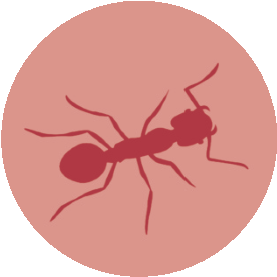 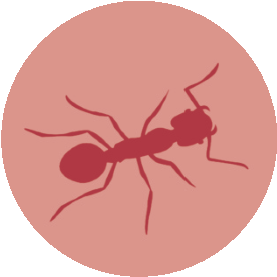 Životní prostředí mého hmyzu: _________________________________________________Zdroj potravy mého hmyzu: __________________________________________________Jak můj hmyz vyhledává a přijímá potravu:	___________________________________
_________________________________________________________________________
_________________________________________________________________________Jak se můj hmyz pohybuje:	__________________________________________________
_________________________________________________________________________Co jí můj hmyz: ____________________________________________________________
_________________________________________________________________________Jak můj hmyz uniká před predátory: ___________________________________________
_________________________________________________________________________Namaluj svůj hmyz. Nezapomeň popsat jeho tělní části.






















Jméno mého hmyzu:	Prostředí: Speciální přizpůsobení:	